Aidiyet’ten İlk Görüntüler Yayınlandı!Burak Çevik’in yönettiği ve dünya galasını bu hafta sonu Berlin Film Festivali’nde yapacak olan “Aidiyet”ten ilk görüntüler yayınlandı. Burak Çevik’in 15 yıl önce İstanbul’da gerçekleşmiş bir cinayetin mahkeme kayıtlarından ve kendi kişisel hafızasından yola çıkarak yazıp yönettiği film, Berlinale’nin Forum bölümünde Caligari Ödülü için yarışacak.Dünya galasını Cumartesi günü 69. Berlin Film Festivali’nde yapacak olan Burak Çevik filmi “Aidiyet”ten ilk görüntüler yayınlandı. Burak Çevik’in, 15 yıl önce İstanbul’da gerçekleşmiş bir cinayetin mahkeme kayıtlarından yola çıkarak ve kişisel hafızalarına dayanarak yazıp yönettiği “Aidiyet”, geçen yıl ilk uzun metraj filmi “Tuzdan Kaide” ile de Berlinale programında yer alan 25 yaşındaki yönetmenin ikinci filmi. Forum bölümünün küratörlerinden Birgit Kohler’in “çok farklı” sözleriyle tarif ettiği ve Burak Çevik’in "Tuzdan Kaide”de olduğu gibi "kendine özgü bir üslup” ve “alışılmadık bir anlatım dili” kullandığını söylediği* film, 7-17 Şubat 2019 tarihleri arasında düzenlenecek 69. Berlin Film Festivali’nin Forum bölümünde Caligari Ödülü için yarışacak.Bir yol ve aşk filmiBurak Çevik’i anneannesinin öldürülme hikâyesini zanlının polis karakolunda verdiği ifade eşliğinde ve kimseyi yargılamadan, topoğrafik gözlemle anlattığı “Aidiyet”, mekanların belleğinde dolanıyor ve aynı zamanda da sinemanın türleri arasında geçişler yapıyor. “Aidiyet”, Türkiye’de yıl sonunda gösterime girecek.İlk kısasını 17 yaşında çekti1993’te dünyaya geldi. Şişli Terakki Lisesi’nde okurken çekmeye başladığı kısa filmler bir çok festivalde  gösterildi ve ödüller kazandı. İstanbul Bilgi Üniversitesi’nin Sinema Bölümü’nden mezun oldu. Üniversitede başlayan film gösterme deneyimlerini Fol Sinema adlı film platformuna dönüştüren Çevik, 2016 yılında !f İstanbul Bağımsız Filmler Festivali’nin “Başka Haller” bölümünün, 2017 yılında ise İstanbul Film Festivali'nin “Işığın Peşinde” bölümünün küratörlüğünü yaptı. İlk uzun metraj filmi “Tuzdan Kaide” (2018), dünya galasını Berlin Film Festivali’nde yaptı ve festivalin Forum bölümünde yarıştı. Yenilikçi sinema diliyle büyük övgüler toplayan Çevik, ikinci filmi “Aidiyet” ile bir kez daha Berlin Film Festivali’nin Forum bölümüne kabul edilerek önemli bir başarıya imza attı.* Berlinale’de Türkiye’den iki film gösterilecek - DW Türkçe‘Aidiyet’in ilk teaser’ını izlemek için: youtu.be/lLjWPaUB4xw twitter.com/bu_cevikinstagram.com/bu_cevik AİDİYET2019, Türkiye-Kanada-Fransa, 73’Yönetmen: Burak ÇevikSenaryo: Burak ÇevikOyuncular: Eylül Su Sapan, Çağlar YalçınkayaYapımcı: Selman Nacar, Burak Çevik Ortak Yapımcılar: Kerem Ayan (Fransa), Mustafa Uzuner (Acéphale - Kanada)Destekçi Yapımcı: Feride ÇiçekoğluKurgu: Ali Aga, Burak ÇevikGörüntü Yönetmeni: Barış Aygen Sanat Yönetmeni: Dilşad Aladağ Müzik: Mine PakelYardımcı Yönetmen: Ozan Yoleri Ses Kayıt: Ahmet GürbüzRenk Düzenleme: Sertaç Toksöz Ses Tasarımı ve Miksaj: Yalın ÖzgencilAfiş ve Jenerik Tasarımı: Dilşad AladağKonu: 2003’ün Aralık ayında, İstanbul’un banliyö mahallerinin birinde yaşayan 55 yaşındaki bir kadın, evine giren bir yabancı tarafından bıçaklanarak öldürüldü. Cinayete ilişkin yürütülen soruşturma sonucu, maktulün kızı ve kızının sevgilisi göz altına alındı. Dava 2007 yılında sonlandığında, mahkeme ikisini de müebbet hapis cezasına çarptırdı. Aidiyet, 15 yıl sonra bu kriminal vakanın mekânlarını takip ederek cinayeti işleyen zanlının polis karakolunda verdiği ifade eşliğinde topoğrafik bir gözlem yapıyor ve ardından çiftin ilk tanıştığı geceye odaklanıyor.Sorularınız ve söyleşi talepleriniz için: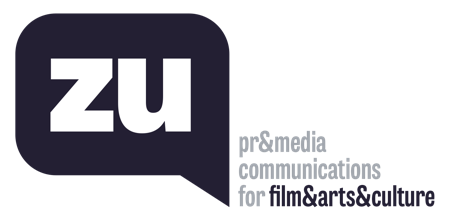 Uğur Yüksel – E: ugur@thisiszu.com T: 0 536 731 4216